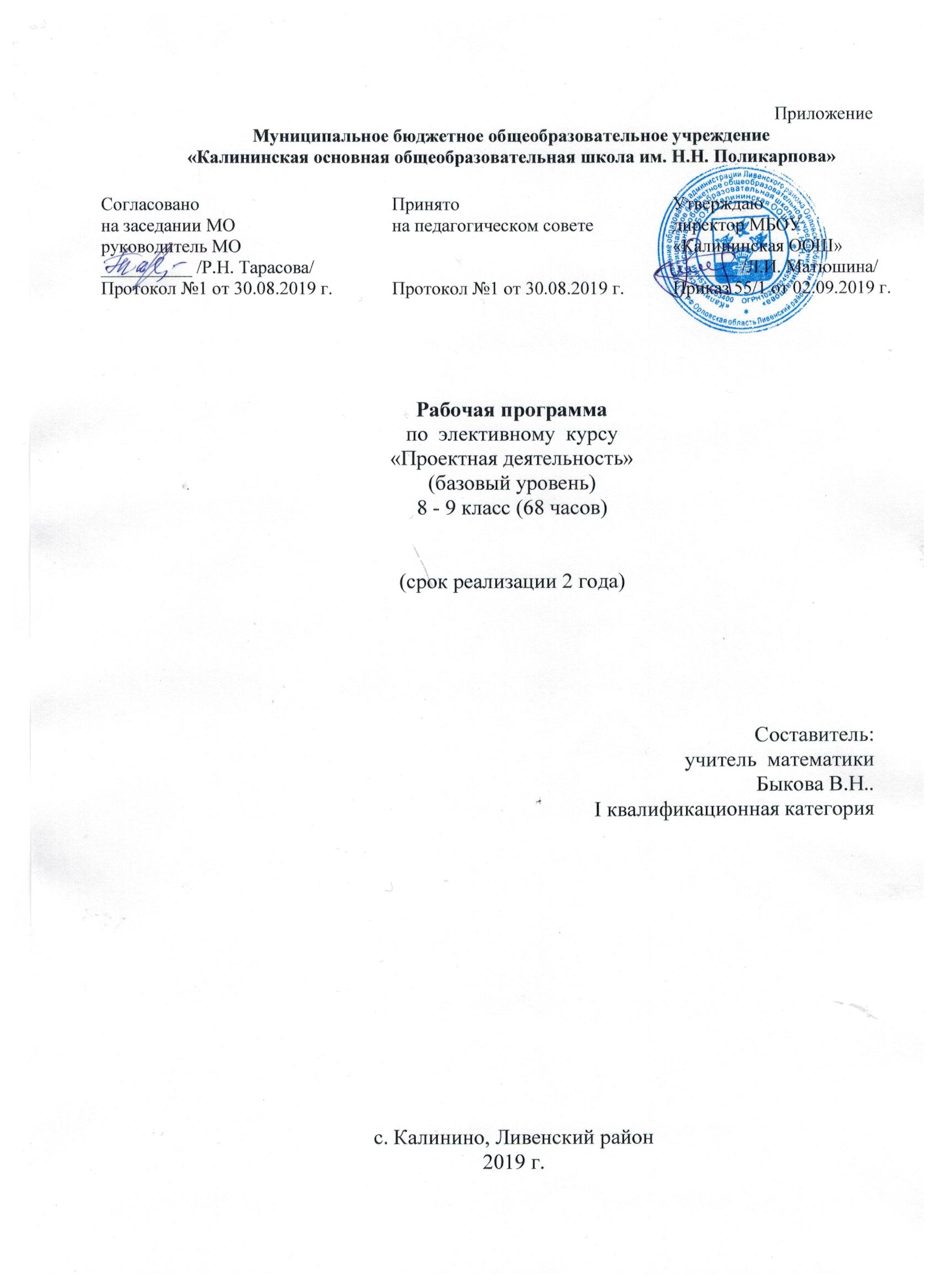 ПОЯСНИТЕЛЬНАЯ ЗАПИСКАк рабочей программе элективного курса«ПРОЕКТНАЯ ДЕЯТЕЛЬНОСТЬ»8 - 9 классНормативные правовые документы, на основании которых составлена рабочая программаРабочая (учебная) программа по проектной деятельности для 8-9 классов составлена на основеФедеральный закон РФ «Об образовании в РФ» от 29.12.2012 года № 273-ФЗ;Постановление  Главного государственного санитарного врача РФ от 29.12.2010 №189 «Об утверждении СанПиН 2.4.2821-10 «Санитарно-эпидемиологические требования к условиям и организации обучения в общеобразовательных учреждениях»;Федеральный компонент государственных образовательных стандартов общего образования, утвержденный приказом Министерства образования Российской Федерации от 05.03.2004 № 1089 «Об утверждении федерального компонента государственных образовательных стандартов начального общего, основного общего и среднего (полного) общего образования»(с изменениями) (для VI-XI классов);Приказ Министерства образования и науки РФ от 31.03.2014 №253 «Об утверждении федерального перечня учебников, рекомендуемых к использованию при реализации имеющих государственную аккредитацию образовательных программ начального общего, основного общего, среднего общего образования»;Образовательная программа основного общего образования МБОУ «Калининская ООШ», утверждённая приказом директора  от 02.09.2019 года № 55/1;Устав МБОУ «Калининская ООШ», утвержденный приказом  начальника органа местного самоуправления Районное Управление образования Ливенского района.Положение о составлении рабочих программ учителями-предметниками МБОУ «Калининская ООШ» утвержденное приказом директора №68 от 03.09.2018 гПрограмма составлена в соответствии с требованиями федерального государственного образовательного стандарта основного общего образования; программа определяет цели, планируемые результаты, содержание и организацию процесса формирования универсальных учебных действий через проектную деятельность.Проектная деятельность – это форма организации совместной деятельности обучающихся, совокупность приёмов и действий в их определённой последовательности, направленной на достижение поставленной цели, где цель – это решение конкретной проблемы, значимой для обучающихся и оформленной в виде некоего конечного продукта.Метод проектов - это дидактическая категория, обозначающая систему приемов и способов овладения определенными практическими или теоретическими знаниями, той или иной деятельностью.Проектная  деятельность  обучающихся —  совместная  учебно-познавательная, творческая или   игровая   деятельность   обучающихся,   имеющая   общую   цель, согласованные методы, способы деятельности, направленная на достижение общего результата деятельности. Непременным условием проектной деятельности является наличие заранее выработанных представлений о конечном продукте деятельности, этапов проектирования (выработка концепции, определение целей и задач проекта, доступных и оптимальных ресурсов деятельности, создание плана, программ и организация деятельности по реализации проекта) и реализации проекта, включая его осмысление и рефлексию результатов деятельности.Метод проектов по своей дидактической сущности нацелен на формирование способностей, обладая которыми, выпускник школы оказывается более приспособленным к жизни, умеющим адаптироваться к изменяющимся условиям, ориентироваться  в  разнообразных  ситуациях,  работать  в  различных  коллективах, потому что  проектная  деятельность является  культурной  формой  деятельности,  в которой  возможно  формирование  способности  к  осуществлению  ответственного выбора.  Под  методом  проектов  в  дидактике  понимают  совокупность  учебно-познавательных приемов, которые позволяют учащимся приобретать знания и умения в процессе планирования и самостоятельного выполнения определенных практических заданий с обязательной презентацией результатов.Проектно-исследовательская деятельность — деятельность по проектированию собственного исследования, предполагающая выделение целей и задач, выделение принципов отбора методик, планирование хода исследования, пределение ожидаемых   результатов,   оценка   реализуемости   исследования, определение необходимых ресурсов.Исходным этапом работы над проектом является предпроект. В ходе этого этапа осуществляется выстраивание межличностных отношений, выявляются лидеры, планируется эксперимент, а главное, формулируется тема проекта.Актуальность курса.Проектная деятельность как особая форма учебной работы способствует воспитанию самостоятельности, инициативности, ответственности, повышению мотивации и эффективности учебной деятельности. В ходе реализации исходного замысла на практическом уровне обучающиеся овладеют умением выбирать адекватные стоящей задаче средства, принимать решения, в том числе и в ситуациях неопределённости. Они получат возможность развить способность к разработке нескольких вариантов решений, к поиску нестандартных решений, поиску и осуществлению наиболее приемлемого решения. С помощью проектной деятельности может быть существенно снижена школьная тревожность.Проектная деятельность   способствует   развитию   адекватной   самооценки, формированию позитивной Я - концепции (опыт интересной работы и публичной демонстрации её результатов), развитию информационной компетентности.Именно групповые формы учебной деятельности помогают формированию у обучающихся уважительного отношения к мнению одноклассников, воспитывают в них терпимость, открытость, тактичность, готовность прийти на помощь и другие ценные личностные качества.В условиях специально организуемого учебного сотрудничества (проектной деятельности) формирование коммуникативных действий происходит более интенсивно (т. е. в более ранние сроки), с более высокими показателями и в более широком спектре.Разнообразие тем проектов позволяет сформировать как предметные, так и метапредметные универсальные учебные действия. А вся работа над проектом формирует регулятивные умения.Цели рабочей  программы  планирование,  организация   и  управление проектной деятельностью обучающихся;научить самостоятельному достижению намеченной цели; научить предвидеть мини-проблемы, которые предстоит при этом решить; сформировать умение работать с информацией, находить источники, из которых ее можно почерпнуть; сформировать умения проводить исследования, передавать и презентовать полученные знания и опыт; сформировать навыки совместной работы и делового общения в группе. Средняя ступень школьного образования является исключительно благоприятным периодом для развития коммуникативных способностей и сотрудничества, для вхождения в проектную деятельность.Задача программы - конкретное определение содержания, объема, спецкурса для достижения учащимися высокого уровня владения универсальными учебными действиями.Общая характеристикаВ решении задач развития универсальных учебных действий большое значение Стандартом придаётся проектным формам работы, где, помимо направленности на конкретную проблему (задачу), создания определённого продукта, межпредметных связей, соединения теории и практики, обеспечивается совместное планирование деятельности учителем и обучающимися. Существенно, что необходимые для решения задачи или создания продукта конкретные сведения или знания должны быть найдены самими обучающимися. При этом изменяется роль учителя — из простого транслятора знаний он становится действительным организатором совместной работы с обучающимися,   способствуя  переходу  к   реальному сотрудничеству в ходе овладения знаниями.В проектной деятельности складывается ситуация,  в которой школьники сами ставят цели проектирования.Проект - весь путь от идеи до получения продукта.Особенности проектной деятельности:1) цели и задачи деятельности обучающихся определяются как их личностными, так и социальными мотивами. Это означает, что такая деятельность должна быть направлена не только на повышение компетентности подростков в предметной области определённых учебных дисциплин, на развитие их способностей, но и на создание продукта, имеющего значимость для других;2) особенностью проекта является анализ конкретной ситуации, относительно которой он реализуется. 3) проектная деятельность должна быть организована таким образом, чтобы обучающиеся смогли реализовать свои потребности в общении со значимыми группами одноклассников, учителей. Строя различного рода отношения в ходе целенаправленной, поисковой, творческой и продуктивной деятельности, подростки овладевают нормами взаимоотношений с разными людьми, умениями переходить от одного вида общения к другому, приобретают навыки индивидуальной самостоятельной работы и сотрудничества в коллективе; организация проектных работ школьников обеспечивает сочетание различных видов познавательной деятельности. В этих видах деятельности могут быть востребованы практически любые способности подростков, реализованы личные пристрастия к тому или иному виду деятельности. Критерии оценки проектной деятельности:Осознанность  в  определении  проблемы,  выборе  темы  проекта,  практической направленности, значимости выполняемой работы.Аргументированность предлагаемых решений, подходов и выводов. Выполнение принятых этапов проектирования, самостоятельность, законченность. Уровень творчества, оригинальность материального воплощения и представления проекта. Качество оформления. Качество доклада: полнота представления работы, аргументированность и убеждённость. Объём и глубина знаний по теме, эрудиция. Ответы на вопросы: полнота, аргументированность. Деловые  и  волевые  качества:  ответственное  отношение,  доброжелательность, контактность.Этапы работы над проектом:предпроект; этап планирования работы над проектом; аналитический этап; этап обобщения; презентация полученных результатов. Предпроект — это обмен знаниями по теме, интересами; высказывания пожеланий, вопросов; обсуждение возникших идей; перечисление возможных тем проекта; формулирование темы проекта для группы обучающихся; формулирование тем для работы подгрупп.Основная цель этапа планирования — получение общего представления о будущем направлении исследовательской работы.Планирование работы   над   проектом:   определение   временных   рамок, ограничивающих этапы работы; обсуждение вариантов оформления отчетности о выполненной работе; формулирование наиболее актуальных проблем, способных оказать влияние на ход проекта.В ходе планирования педагог лишь изредка вносит коррективы в ход дискуссии по планированию проектной деятельности. Очень важно максимально предоставить инициативу учащимся, оставив себе роль консультанта и помощника. Именно на этом этапе определяются основные проблемы, относящиеся к проведению исследования: Как работать с книгами и журналами? Как правильно оформлять текст? Как проводить анкетирование и тестирование? и.т.д.Аналитический этап: исследовательская работа обучающихся и самостоятельное получение новых знаний; уточнение намеченных цели и задач; поиск и сбор информации через собственные знания и опыт обучающихся; обмен информацией с другими лицами (учащимися, учителями, родителями, приглашенными консультантами и т.д.); изучение специальной литературы, привлечение материалов средств массовой информации, Интернета.Следует  отметить,  что  основной  задачей  аналитического  этапа  являются самостоятельное  проведение  учащимися  исследования,  самостоятельное  получение и анализ информации. Педагог при этом следит за ходом исследования, его соответствием цели и задачам проекта, оказывает группам необходимую помощь, не допуская пассивности отдельных участников. В его задачу также входят корректировка деятельности групп и отдельных участников и помощь в обобщении промежуточных результатов для подведения итогов в конце этапа.Очень важными мероприятиями аналитического этапа являются занятия, связанные с ознакомлением обучающихся с алгоритмами специальных способов работы с информацией, таких, как проведение анкетирования, социологического опроса, поиска литературы и работы с ней, поиска информации в Интернете.Необходимым является также проведение библиотечного занятия. Основной его целью является знакомство обучающихся с каталожной системой библиотеки, обучение умению пользоваться системой поиска литературы.Одно из занятий аналитического этапа должно быть посвящено обучению умениям конспектировать и реферировать текстовую информацию. По окончании занятия участники проектной группы получают задание: написать сложный план своего будущего проекта и составить список используемой литературы и других источников информации.Этап обобщения: систематизация, структурирование полученной информации и интеграция полученных знаний; построение общей логической схемы выводов для подведения  итогов  (в  виде  рефератов,  докладов,  конференций,  видеофильмов,  спектаклей, стенгазет, журналов, презентации в Интернете и т.д.).Задача  педагога  на  этом  этапе  —  предоставить  учащимся  максимальную  самостоятельность и помочь проявить творческую активность в выборе форм представления результатов проекта; стимулировать формы, которые дают возможность раскрыться каждому ученику.По окончании работы над проектом обучающиеся подводят итоги и отвечают на следующие вопросы: Выполнил ли я то, что задумал? Что было сделано хорошо? Что было сделано плохо? Что было выполнить легко, в чем я испытывал трудности? Кто мог бы сказать спасибо мне за этот проект? Ответы на все эти вопросы помогают ребятам подготовиться к презентации своего проекта во время проектной недели и достойно выступить перед экспертным советом.Презентация полученных результатов: осмысление полученных данных и способ достижения результата, обмен полученной информацией, а также накопленным опытом в классе или группе обучающихся; обсуждение и совместная презентация участниками результатов работы надо проектом; совместная презентация результатов на различных конкурсах проектов.Особенность этапа заключается в том, что само осуществление презентации в той форме, которую выбрали участники, является, по сути, учебным и ориентировано на приобретение навыков представления итогов своей деятельности.Подготовка и обобщение материала для презентации, как правило, вызывают новые вопросы и побуждают обучающихся к дискуссиям. Здесь может быть подвергнут критике ход исследований, самостоятельно выявлены ошибки, допущенные в ходе работы над проектом. Задача педагога — объяснить участникам проектной группы основные правила ведения дискуссии и делового общения; стремиться выработать навыки конструктивного отношения к критике своих суждений другими и к наличию в группе многих точек зрения на решение проблемы.Таким образом, метод проектов основывается на принципе “обучения посредством деятельности”, рассматривая ее как вид созидательной работы, в которой ученик выступает активным участником. В основе него лежит не информационный подход, ориентированный на развитие памяти, а деятельностный, нацеленный на формирование комплекса мыслительных способностей (понимания, рефлексии,   конструирующего   воображения,   способности   к   целеполаганию), необходимых для исследовательской деятельности.Образовательный потенциал проектной деятельности  заключается  в возможности: повышение мотивации в получении дополнительных знаний; изучения методов научного познания (выдвинуть и обосновать замысел, самостоятельно поставить и сформулировать задачу проекта, найти метод анализа ситуации); рефлексии и интерпретации результатов.Работа над проектом способствует воспитанию у обучающихся: значимых общечеловеческих ценностей (социальное партнерство, толерантность, диалог); чувство ответственности, самодисциплины; способности к методической работе и самоорганизации.Проектная деятельность развивает: исследовательские и творческие способности личности. Сущность и ценность образовательных проектов состоят в том, чтобы научить детей проектировать собственную траекторию движения при решении того или иного социокультурного вопроса.Структура проектной деятельности:Ориентация на получение конкретного результата Предварительная фиксация (описание) результата в виде эскиза в разной степени конкретизации Относительно жесткая фиксация срока достижения результата Предварительно планирование действий по достижению результата Программирование – планирование во времени с конкретизацией результатов отдельных действий, обеспечивающих достижение общего результата проекта Выполнение действий с их одновременным мониторингом и коррекцией Получение продукта проектной деятельности, его соотнесение с исходной ситуацией проектирования, анализ новой ситуации. Этапы работы над проектом:Подготовительный этап. Организационный этап: Планирование деятельности. Выполнение проекта. Этап представления готового продукта. Этап оценки процесса и результатов работы. Организация работы над проектом.Для организации групповой работы класс делится на группы по 5 человек. Задание даётся всей группе, а не отдельному ученику.Учащимся необходимо выбрать сообща тему из предложенных, которые относятся к разным предметам школьной программы (литература, география, история, физика, информатика и др.).Цели организации работы в группе:Создание учебной мотивации; Пробуждение в учениках познавательного интереса; Развитие стремления к успеху и одобрению; Снятие неуверенности в себе, боязни сделать ошибку и получить за это порицание; Развитие способности к самостоятельной оценке своей работы; Формирование умения общаться и взаимодействовать с другими обучающимися. Совместная учебная деятельность характеризуется умением каждого из участников ставить цели совместной работы, определять способы совместного выполнения заданий и средства контроля, перестраивать свою деятельность в зависимости от изменившихся условий её совместного осуществления, понимать и учитывать при выполнении задания позиции других участников.Итогами проектной деятельности следует считать не столько предметные результаты, сколько интеллектуальное, личностное развитие школьников, рост их компетентности в выбранной для исследования или проекта сфере, формирование умения сотрудничать в коллективе и самостоятельно работать, уяснение сущности творческой исследовательской и проектной работы, которая рассматривается как показатель успешности (неуспешности) исследовательской деятельности.Деятельность учителя на уроке предполагает организацию совместного действия детей как внутри одной группы, так и между группами: учитель направляет обучающихся на совместное выполнение задания. Во время работы обучающихся в группах учитель может занимать следующие позиции — руководителя, «режиссёра» группы;  выполнять  функции  одного  из  участников  группы;  быть  экспертом, отслеживающим и оценивающим ход и результаты групповой работы, наблюдателем за работой группы.Рабочая программа включает три раздела:Основные понятия. (1 час) Подготовка к выполнению проекта. (7 часов) Практическая часть. (26 часов) Описание места предмета в учебном плане.Рабочая программа по проектной деятельности  рассчитана на 34 учебных часов (1час в неделю).Планируемый результатОбучающиеся должны знать:основные понятия проектирования;этапы создания проектов.отличие цели от задач;понятие гипотезы, актуальности.правила публичного выступления;правила создания презентации.Обучающиеся должны уметь:планировать и выполнять учебный проект, используя оборудование, модели, методы и приёмы, адекватные исследуемой проблеме; выявлять и формулировать проблему; планировать этапы выполнения работ; выбирать средства реализации замысла, работать с разными источниками информации; обрабатывать информацию; структурировать материал; контролировать ход и результаты выполнения проекта; представлять результаты выполненного проекта;выдвигать гипотезу;находить доказательства;формулировать вытекающие из исследования выводы;ясно, логично и точно излагать свою точку зрения, использовать языковые средства, адекватные обсуждаемой проблеме;осуществлять адекватную оценку своей деятельности и деятельности других участников;самостоятельно  организовывать  собственную  деятельность,  оценивать  ее, определять сферу своих интересов.Критерии оценки проектной работы разрабатываются с учётом целей и задач проектной деятельности на данном этапе образования. Индивидуальный проект целесообразно оценивать по следующим критериям:1. Способность к самостоятельному приобретению знаний и решению проблем, проявляющаяся в умении поставить проблему и выбрать адекватные способы её решения, включая поиск и обработку информации, формулировку выводов и/или обоснование и реализацию/апробацию принятого решения, обоснование и создание прогноза, модели, макета, объекта, творческого решения и т. п. Данный критерий в целом включает оценку сформированности познавательных учебных действий.2. Сформированность предметных знаний и способов действий, проявляющаяся в умении раскрыть содержание работы, грамотно и обоснованно в соответствии с рассматриваемой проблемой/темой использовать имеющиеся знания и способы действий.3. Сформированность регулятивных действий, проявляющаяся в умении самостоятельно планировать и управлять своей познавательной деятельностью во времени, использовать ресурсные возможности для достижения целей, осуществлять выбор конструктивных стратегий в трудных ситуациях.4. Сформированность коммуникативных действий, проявляющаяся в умении ясно изложить и оформить выполненную работу, представить её результаты, аргументировано ответить на вопросы.Результаты выполненного проекта могут быть описаны на основе интегрального (уровневого) подхода или на основе аналитического подхода.При интегральном описании результатов выполнения проекта вывод об уровне сформированности навыков проектной деятельности делается на основе оценки всей совокупности основных элементов проекта (продукта и пояснительной записки, отзыва, презентации) по каждому из четырёх названных выше критериев.При этом в соответствии с принятой системой оценки целесообразно выделять два уровня сформированности навыков проектной деятельности: базовый и повышенный. Главное отличие выделенных уровней состоит в степени самостоятельности обучающегося в ходе выполнения проекта, поэтому выявление и фиксация в ходе защиты того, что обучающийся способен выполнять самостоятельно, а что — только с помощью руководителя проекта, являются основной задачей оценочной деятельности. Ниже приводится примерное содержательное описание каждого из вышеназванных критериевПримерное содержательное описание каждого критерияРешение о том, что проект выполнен на повышенном уровне, принимается при условии, что: 1)такая оценка выставлена комиссией по каждому из трёх предъявляемых критериев, характеризующих сформированность метапредметных умений (способности к самостоятельному приобретению знаний и решению проблем, сформированности регулятивных действий и сформированности коммуникативных действий). Сформированность предметных знаний и способов действий может быть зафиксирована на базовом уровне; 2) ни один из обязательных элементов проекта (продукт, пояснительная записка, отзыв руководителя или презентация) не даёт оснований для иного решения.Решение о том, что проект выполнен на базовом уровне, принимается при условии, что: 1) такая оценка выставлена комиссией по каждому из предъявляемых критериев; 2) продемонстрированы все обязательные элементы проекта: завершённый продукт, отвечающий исходному замыслу, список использованных источников, положительный отзыв руководителя, презентация проекта; 3) даны ответы на вопросы.В случае выдающихся проектов комиссия может подготовить особое заключение о достоинствах проекта, которое может быть предъявлено при поступлении в профильные классы.Таким образом, качество выполненного проекта и предлагаемый подход к описанию его результатов позволяют в целом оценить способность обучающихся производить значимый для себя и/или для других людей продукт, наличие творческого потенциала, способность довести дело до конца, ответственность и другие качества, формируемые в школе.Отметка за выполнение проекта выставляется в графу «Проектная деятельность» или «Экзамен» в классном журнале и личном деле. В документ государственного образца об уровне образования — аттестат об основном общем образовании — отметка выставляется в свободную строку.Результаты выполнения индивидуального проекта могут рассматриваться как дополнительное основание при зачислении выпускника общеобразовательного учреждения на избранное им направление профильного обучения.При необходимости осуществления отбора при поступлении в профильные классы может использоваться аналитический подход к описанию результатов, согласно которому по каждому из предложенных критериев вводятся количественные показатели, характеризующие полноту проявления навыков проектной деятельности. При этом, как показывает теория и практика педагогических измерений, максимальная оценка по каждому критерию не должна превышать 3 баллов. При таком подходе достижение базового уровня (отметка «удовлетворительно») соответствует получению 4 первичных баллов (по одному баллу за каждый из четырёх критериев), а достижение повышенных уровней соответствует получению 7—9 первичных баллов (отметка «хорошо») или 10—12 первичных баллов (отметка «отлично»).Аналогичный подход, сопровождающийся более детальным описанием критериев или введением специальных критериев, отражающих отдельные аспекты проектной деятельности (например, сформированность умений решать проблемы, или умений работать с информацией, или отдельных коммуникативных компетенций), может использоваться в текущем учебном процессе при обучении навыкам осуществления проектной деятельности. При использовании детализированных или специальных критериев по каждому из выделенных критериев разрабатываются отдельные шкалы и приводится их критериальное описание.Примерный оценочный лист проектной работы учащегосяСодержание учебного курсаОсновные понятия (1 час) Понятие проекта, проектной деятельности. История проектирования. Проекты в современном мире. Этапы создания проекта. Сотрудничество. Развитие навыков работы в команде. Учимся сотрудничеству.Обучающиеся должны знать:основные понятия проектирования;этапы создания проектов.Обучающиеся должны уметь:работать в команде.Подготовка к выполнению проекта (7 часов) Основные правила делового общения и ведения дискуссий. Определять проблему. Постановка проблемы. Определение целей и задач проекта. Лист планирования и продвижения по заданию. Работа со справочной литературой. Способы первичной обработки информации. Гипотеза и доказательства. Обучающиеся должны знать:отличие цели от задач;понятие гипотезы, актуальности.Обучающиеся должны уметь:правильно формулировать цели и задачи;распределять этапы проектов;искать и структурировать информацию.Практическая часть. (26 часов) Основы риторики. Публичное выступление. Презентация проекта. Работа над проектом. Самооценка.Обучающиеся должны знать:правила публичного выступления;правила создания презентации.Обучающиеся должны уметь:структурировать полученные данные;строить грамотную речь защиты. проводить оформлять презентацию;самооценку. Учебно-методическая литератураДля обучающихся:Инфоматика и ИКТ учебник для 8 класса/ Л.Л. Босова – М.: БИНОМ. Лаборатория знаний, 2014. – 218 с. : ил.Инфоматика и ИКТ учебник для 9 класса/ Л.Л. Босова – М.: БИНОМ. Лаборатория знаний, 2014. – 222 с. : ил.Для учителя:Инфоматика и ИКТ учебник для 8 класса/ Л.Л. Босова – М.: БИНОМ. Лаборатория знаний, 2014. – 218 с. : ил.Инфоматика и ИКТ учебник для 9 класса/ Л.Л. Босова – М.: БИНОМ. Лаборатория знаний, 2014. – 222 с. : ил.Девяткина Г.В. Проектирование учебно-технологических игр. // Школьные технологии. 1998. №4. С. 121-126.Грабарь М.И. Проблема измерений и проверки гипотез при мониторинге результатов обучения. // Стандарты и мониторинг в образовании. 2000. №3. С. 49-55.Штейнберг В.Э. Технология проектирования образовательных систем и процессов. // Школьные технологии. 2000. №2. С. 3-24.Ресурсное обеспечение реализации программы:Занятия проводятся в компьютерном классе, имеющем:Технические средства обучения:ЭкранМультимедийный проекторПерсональный компьютер – рабочее место учителя (1 шт.)Персональный компьютер – рабочее место ученика (9 шт.)Многофункциональное устройство (принтер, сканер, копир)Программные средства:Операционная система Windows 7;Microsoft office 2010;«Утверждаю»Директор школы _____________Матюшина Л. И.Календарно – тематическое планированиепо элективному курсу8 -9   класспо теме:«Проектная деятельность»УчителяБыковой В. Н.ЕМАТИЧЕСКОЕ ПЛАНИРОВАНИЕ СОДЕРЖАНИЯ ЭЛЕКТИВНОГО КУРСА «ПРОЕКТНАЯ ДЕЯТЕЛЬНОСТЬ» 8  КЛАСС2019-2020 УЧЕБНЫЙ ГОД34 часаТЕМАТИЧЕСКОЕ ПЛАНИРОВАНИЕ СОДЕРЖАНИЯ ЭЛЕКТИВНОГО КУРСА «ПРОЕКТНАЯ ДЕЯТЕЛЬНОСТЬ» 9  КЛАСС2019-2020 УЧЕБНЫЙ ГОД34 часаТЕМЫ ПРОЕКТОВ Литература:Кот в мировой литературеКроссворды по произведениям А.С. Пушкина (или другого поэта или писателя)Литературная карта РоссииЛитературная карта УралаМое имя в литературеОбраз кота в русском фольклореРусский день Святого Валентина – образы благочестивых супругов Петра и Февронии МуромскихГеография и История Полевского:Водные ресурсы ПолевскогоВикторина «Знаешь ли ты свой город?»Кроссворды по географииГеральдика г. Полевского, Полевского района, Свердловской области.Жилища народов мираЗагадочная ЯпонияИнтересные факты об ИндииРодина бразильских сериаловМузыка и географияОкеаны планеты ЗемляРазвитие туризма в Полевском районеСамые красивые места мираФизика:Альтернативные источники энергииБАК – большой адронный коллайдерКроссворды по физике«Влияние электромагнитного излучения на растения» - исследовательская работаВолшебство и загадки простой водыЖенщины-лауреаты Нобелевской премии по физикеКошка как объект физического исследованияМ.В. Ломоносов – великий сын РоссииНанотехнологии – технологии будущегоОптические иллюзииПлащ-невидимка – миф или реальность?Занимательная физикаИстория:История партизанского движения в РоссииВеликая Отечественная война в истории моей семьиКроссворды по историиДети войныДети блокадыРоссияне – это кто? Какой народ пришел на смену советскому народу?Доспехи воина Древней РусиДолгожители моего рода и история страныЖенщины-правительницы РоссииИстория моей семьи (города, улицы и т.п.)История по дороге в училищеИстория моей профессииПамятники архитектуры родного городаРазвитие музейного дела в России (в г. Полевской)Победа деда – моя победаИнформатика:История рунета Как устроен Интернет?Кроссворды по историиИнтернет-зависимость – проблема современного обществаВлияние СМИ на формирование нравственностиВербальная и невербальная информационная культураНеделя веселой математикиСоздание тематического Web-сайтаСоциальные проекты:Выживание диких животных в черте городаБездомные животные города ПолевскойБлагоустройство двораБюджет семьиМасленицаЭнергосбережениеДумающий покупательГорода-герои Великой Отечественной войныОбразы защитника Отечества в музыке, изобразительном искусстве, литературе.«Люблю березу русскую, то светлую, то грустную»Приложение 1Шаблон письменного отчета     ВведениеТема моего проекта………………………………………………………………Я выбрал эту тему потому, что …………………………………………………Цель моей работы …………………………………………………………………Проектным продуктом будет ……………………………………………………Этот продукт может достичь цель проекта, так как ……………………………План моей работы (указать время выполнения и перечислить все промежуточные этапы): выбор темы и уточнение  названиясбор информации (где и как искал информацию)изготовление продукта (что и как я делал)написание письменной части проекта (как это делал)     Основная частьЯ начал свою работу с того, что ………………………………………………… Потом я приступил к ……………………………………………………………  Я завершил работу тем, что ……………………………………………………… В ходе работы  я столкнулся с такими проблемами …………………………….  Чтобы справиться с возникшими проблемами, я ……………………………….Я отклонился от плана (указать, когда был нарушен график работы) ………... План моей работы был нарушен потому, что…………………………………....В ходе работы я принял решение изменить проектный продукт, так как  …....Но все же мне удалось достичь цели проекта, потому что ……………............     Заключение     Закончив свой проект, я могу сказать, что не все из того, что было задумано, получилось, например ……………………………………………......Это произошло потому, что ……………………………………………………...Если бы я начал работу заново, я бы ……………………………………………В следующем году я, может быть, продолжу эту работу для того, чтобы ……Я думаю, что я решил проблему своего проекта, так как …………………….Работа над проектом показала мне, что (что узнал о себе и проблеме, над которой работал) …………………………………………………………………Приложение 2                                               Как справиться с  волнениемЗаранее продумай все детали, например, что ты можешь предпринять , если что-то пойдет не так (заменишь слайд-шоу распечатанными иллюстрациями или раздашь наглядный материал слушателям и т.п.).Присмотрись к тому, как ведет себя тот, кто хорошо справляется с презентацией; представь себе, что ты – это он, копируй его поведение.Отрепетируй свою презентацию несколько раз, с демонстрацией наглядных материалов, старайся придерживаться подготовленного сценария своего выступления. Заметь, сколько времени ты на это тратишь и не бойся что-то сократить, если выступление окажется слишком длинным. Попроси кого-нибудь прослушать свое выступление или запиши его на видео, а потом просмотри и внеси сокращения и поправки, если это необходимо.Несколько глубоких вдохов перед началом выступления помогут унять волнение. Думай о тех, кто тебя слушает, как если бы они все были твоими друзьями. Сделай акцент на том, что тебе самому интересно, а не на том, что вызывает затруднения.Выступающий, который стоит на одном месте, постепенно начинает испытывать напряжение; движение поможет тебе избежать этого; жесты и шаги вдоль стола или доски помогут стать способом расслабления во время выступления (но непереусердствуй в этом).Старайся установить зрительный контакт с аудиторией – это поможет тебе вызвать их симпатию; кроме того, глаза тех, кто тебя слушает, покажут, насколько им интересно то, что говоришь.В ходе презентации тебе могут задавать вопросы. Ответ начинай с благодарности за вопрос. Воспринимай каждый вопрос как свидетельство интереса публики к твоему выступлению и к тебе лично. Помни: дополнительные вопросы – это шанс еще раз продемонстрировать свою эрудицию!Приложение 3                                               Паспорт проектной работыНазвание проекта.Авторы проектаНаучный руководитель проекта.Краткое описание (аннотация к проекту).Консультанты.Жанр проектаГрафик работы (дата, содержание, ответственные).Оценка содержания проекта(отзыв).Предполагаемый иллюстративный ряд к проекту.Оценка оформления проекта (отзыв).Материально –техническое обеспечение проекта.Оценка презентации проекта (отзыв).Приложение 4Защита-презентация проектаТема ……………………………………………………………....................Актуальность темы …………………………………………………………Цель ………………………………………………………………………….Участники проекта ………………………………………………………….Класс …………………………………………………………………………Этапы выполнения проекта ………………………………………………...Характеристика (вид проекта) ……………………………………………..Краткое содержание ………………………………………………………...Используемые средства, методы …………………………………………..Проведенное исследование в рамках проекта ……………………………Форма представления, презентации ………………………………………Распределение обязанностей между участниками проекта ……………..Практическая значимость проекта ………………………………………..Результативность проекта (что получилось, какие положительные моменты, что не удалось, какие возникли проблемы, трудности) ………Пожелания и предложения участников проекта ………………………….Приложение 5        Перечень критериев оценивания проектовПостановка цели и обоснование проблемы проекта.Планирование путей ее достижения.Глубина раскрытия темы проекта.Разнообразие источников информации, целесообразность их использования.Соответствие выбранных способов работы цели и содержаниюпроекта.Анализ хода работы, выводы и перспективы.Личная заинтересованность автора, творческий подход к работе.Соответствие требованиям оформления письменной части.Качество проведения презентации.Качество проектного продукта.Приложение 6                                           О подготовке презентации                                  Типичные ошибки при подготовке презентации Ошибка №1: слайдомоменты   ( «бумажный» документ, предназначенный для восприятия в печатной версии  не должен быть перенесен на экран).Ошибка №2: бессмысленные «украшательства».Ошибка №3: бессмысленный фон.Ошибка №4: бессмысленная анимация.Ошибка №5: отсутствие структурного единообразия и жесткого макета.Ошибка №6: информационная избыточность.«Правила» подготовки презентацииНе забывайте об иллюстрациях.Не бойтесь пустого пространства – «воздуха».Используйте контрастные элементы.Единообразное должно быть единообразным.Связывайте связанноеУспех зависит от тестирования продукта на соответствие его всего четырем принципам:приближение (элементы следует группировать);выравнивание (визуальная связь каждого слайда с соседним;повтор (визуальные элементы дизайна должны повторяться);контраст (не располагать рядом друг с другом похожие элементы).Календарно – тематическое планированиеПримерное календарно-тематическое планированиеКритерийУровни сформированности навыков проектной деятельностиУровни сформированности навыков проектной деятельностиКритерийБазовыйПовышенныйСамостоятельное приобретение знаний и решение проблемРабота в целом свидетельствует о способности самостоятельно с опорой на помощь руководителя ставить проблему и находить пути её решения; продемонстрирована способность приобретать новые знания и/или осваивать новые способы действий, достигать более глубокого понимания изученногоРабота в целом свидетельствует о способности самостоятельно ставить проблему и находить пути её решения; продемонстрировано свободное владение логическими операциями, навыками критического мышления, умение самостоятельно мыслить; продемонстрирована способность на этой основе приобретать новые знания и/или осваивать новые способы действий, достигать более глубокого понимания проблемыЗнание предметаПродемонстрировано понимание содержания выполненной работы. В работе и в ответах на вопросы по содержанию работы отсутствуют грубые ошибкиПродемонстрировано свободное владение предметом проектной деятельности. Ошибки отсутствуютРегулятивные действияПродемонстрированы навыки определения темы и планирования работы. Работа доведена до конца и представлена комиссии; некоторые этапы выполнялись под контролем и при поддержке руководителя. При этом проявляются отдельные элементы самооценки и самоконтроля обучающегосяРабота тщательно спланирована и последовательно реализована, своевременно пройдены все необходимые этапы обсуждения и представления. Контроль и коррекция осуществлялись самостоятельноКоммуникацияПродемонстрированы навыки оформления проектной работы и пояснительной записки, а также подготовки простой презентации. Автор отвечает на вопросыТема ясно определена и пояснена. Текст/сообщение хорошо структурированы. Все мысли выражены ясно, логично, последовательно, аргументировано. Работа/сообщение вызывает интерес. Автор свободно отвечает на вопросыКритерийКритерийУровень сформированности навыков проектной деятельностиУровень сформированности навыков проектной деятельностиУровень сформированности навыков проектной деятельностиКол-во балловПолученный результат в баллахПолученный результат в баллахСамостоятельное приобретение знаний и решение проблемСамостоятельное приобретение знаний и решение проблемБазовый - Работа в целом свидетельствует о способности самостоятельно с опорой на помощь руководителя ставить проблему и находить пути её решения. В ходе работы над проектом продемонстрирована способность приобретать новые знания, достигать более глубокого понимания изученного.Базовый - Работа в целом свидетельствует о способности самостоятельно с опорой на помощь руководителя ставить проблему и находить пути её решения. В ходе работы над проектом продемонстрирована способность приобретать новые знания, достигать более глубокого понимания изученного.Базовый - Работа в целом свидетельствует о способности самостоятельно с опорой на помощь руководителя ставить проблему и находить пути её решения. В ходе работы над проектом продемонстрирована способность приобретать новые знания, достигать более глубокого понимания изученного.1Самостоятельное приобретение знаний и решение проблемСамостоятельное приобретение знаний и решение проблемПовышенный - Работа в целом свидетельствует о способности самостоятельно ставить проблему и находить пути её решения. В ходе работы над проектом продемонстрировано свободное владение логическими операциями, навыками критического мышления, умение самостоятельно мыслить, формулировать выводы, обосновывать и реализовывать принятое решение. Учащимся продемонстрирована способность на этой основе приобретать новые знания и/или осваивать новые способы действий, достигать более глубокого понимания проблемыПовышенный - Работа в целом свидетельствует о способности самостоятельно ставить проблему и находить пути её решения. В ходе работы над проектом продемонстрировано свободное владение логическими операциями, навыками критического мышления, умение самостоятельно мыслить, формулировать выводы, обосновывать и реализовывать принятое решение. Учащимся продемонстрирована способность на этой основе приобретать новые знания и/или осваивать новые способы действий, достигать более глубокого понимания проблемыПовышенный - Работа в целом свидетельствует о способности самостоятельно ставить проблему и находить пути её решения. В ходе работы над проектом продемонстрировано свободное владение логическими операциями, навыками критического мышления, умение самостоятельно мыслить, формулировать выводы, обосновывать и реализовывать принятое решение. Учащимся продемонстрирована способность на этой основе приобретать новые знания и/или осваивать новые способы действий, достигать более глубокого понимания проблемы2Самостоятельное приобретение знаний и решение проблемСамостоятельное приобретение знаний и решение проблемПовышенный высокий - Работа в целом свидетельствует о способности самостоятельно ставить проблему и находить пути её решения. В ходе работы над проектом продемонстрировано свободное владение логическими операциями, навыками критического мышления; умение самостоятельно мыслить,   формулировать выводы, обосновывать,  реализовывать и апробировать принятое решение. Учащимся продемонстрирована способность на этой основе приобретать новые знания и/или осваивать новые способы действий, достигать более глубокого понимания проблемы, прогнозировать.Повышенный высокий - Работа в целом свидетельствует о способности самостоятельно ставить проблему и находить пути её решения. В ходе работы над проектом продемонстрировано свободное владение логическими операциями, навыками критического мышления; умение самостоятельно мыслить,   формулировать выводы, обосновывать,  реализовывать и апробировать принятое решение. Учащимся продемонстрирована способность на этой основе приобретать новые знания и/или осваивать новые способы действий, достигать более глубокого понимания проблемы, прогнозировать.Повышенный высокий - Работа в целом свидетельствует о способности самостоятельно ставить проблему и находить пути её решения. В ходе работы над проектом продемонстрировано свободное владение логическими операциями, навыками критического мышления; умение самостоятельно мыслить,   формулировать выводы, обосновывать,  реализовывать и апробировать принятое решение. Учащимся продемонстрирована способность на этой основе приобретать новые знания и/или осваивать новые способы действий, достигать более глубокого понимания проблемы, прогнозировать.3Знание предметаЗнание предметаБазовый - Продемонстрировано понимание содержания выполненной работы. В работе и в ответах на вопросы по содержанию работы отсутствуют грубые ошибки.Базовый - Продемонстрировано понимание содержания выполненной работы. В работе и в ответах на вопросы по содержанию работы отсутствуют грубые ошибки.Базовый - Продемонстрировано понимание содержания выполненной работы. В работе и в ответах на вопросы по содержанию работы отсутствуют грубые ошибки.1Знание предметаЗнание предметаПовышенный - Продемонстрировано свободное владение предметом проектной деятельности. Ошибки отсутствуют. Грамотно и обоснованно в соответствии с рассматриваемой проблемой(темой) использовал имеющиеся знания и способы действий.Повышенный - Продемонстрировано свободное владение предметом проектной деятельности. Ошибки отсутствуют. Грамотно и обоснованно в соответствии с рассматриваемой проблемой(темой) использовал имеющиеся знания и способы действий.Повышенный - Продемонстрировано свободное владение предметом проектной деятельности. Ошибки отсутствуют. Грамотно и обоснованно в соответствии с рассматриваемой проблемой(темой) использовал имеющиеся знания и способы действий.2Знание предметаЗнание предметаПовышенный высокий - Продемонстрировано свободное владение предметом проектной деятельности. Ошибки отсутствуют. Автор продемонстрировал глубокие знания, выходящие за рамки школьной программы.Повышенный высокий - Продемонстрировано свободное владение предметом проектной деятельности. Ошибки отсутствуют. Автор продемонстрировал глубокие знания, выходящие за рамки школьной программы.Повышенный высокий - Продемонстрировано свободное владение предметом проектной деятельности. Ошибки отсутствуют. Автор продемонстрировал глубокие знания, выходящие за рамки школьной программы.3Регулятивные действияРегулятивные действияБазовый - Продемонстрированы навыки определения темы и планирования работы. Работа доведена до конца и представлена комиссии; некоторые этапы выполнялись под контролем и при поддержке руководителя. При этом проявляются отдельные элементы самооценки и самоконтроля обучающегося.Базовый - Продемонстрированы навыки определения темы и планирования работы. Работа доведена до конца и представлена комиссии; некоторые этапы выполнялись под контролем и при поддержке руководителя. При этом проявляются отдельные элементы самооценки и самоконтроля обучающегося.Базовый - Продемонстрированы навыки определения темы и планирования работы. Работа доведена до конца и представлена комиссии; некоторые этапы выполнялись под контролем и при поддержке руководителя. При этом проявляются отдельные элементы самооценки и самоконтроля обучающегося.1Регулятивные действияРегулятивные действияПовышенный - Работа самостоятельно спланирована и последовательно реализована, своевременно пройдены все необходимые этапы обсуждения и представления. Контроль и коррекция осуществлялись самостоятельно.Повышенный - Работа самостоятельно спланирована и последовательно реализована, своевременно пройдены все необходимые этапы обсуждения и представления. Контроль и коррекция осуществлялись самостоятельно.Повышенный - Работа самостоятельно спланирована и последовательно реализована, своевременно пройдены все необходимые этапы обсуждения и представления. Контроль и коррекция осуществлялись самостоятельно.2Регулятивные действияРегулятивные действияПовышенный высокий - Работа самостоятельно спланирована и последовательно реализована. Автор продемонстрировал умение управлять своей познавательной деятельностью во времени, использовать ресурсные возможности для достижения целей, осуществлять выбор конструктивных стратегий в трудных ситуациях. Контроль и коррекция осуществлялись самостоятельноПовышенный высокий - Работа самостоятельно спланирована и последовательно реализована. Автор продемонстрировал умение управлять своей познавательной деятельностью во времени, использовать ресурсные возможности для достижения целей, осуществлять выбор конструктивных стратегий в трудных ситуациях. Контроль и коррекция осуществлялись самостоятельноПовышенный высокий - Работа самостоятельно спланирована и последовательно реализована. Автор продемонстрировал умение управлять своей познавательной деятельностью во времени, использовать ресурсные возможности для достижения целей, осуществлять выбор конструктивных стратегий в трудных ситуациях. Контроль и коррекция осуществлялись самостоятельно3КоммуникацияКоммуникацияБазовый - Продемонстрированы навыки оформления проектной работы и пояснительной записки, а также подготовки простой презентации. Автор отвечает на вопросыБазовый - Продемонстрированы навыки оформления проектной работы и пояснительной записки, а также подготовки простой презентации. Автор отвечает на вопросыБазовый - Продемонстрированы навыки оформления проектной работы и пояснительной записки, а также подготовки простой презентации. Автор отвечает на вопросы1КоммуникацияКоммуникацияПовышенный - Тема ясно определена и пояснена. Текст/сообщение хорошо структурированы. Все мысли выражены ясно, логично, последовательно, аргументировано. Работа/сообщение вызывает некоторый интерес. Автор свободно отвечает на вопросы.Повышенный - Тема ясно определена и пояснена. Текст/сообщение хорошо структурированы. Все мысли выражены ясно, логично, последовательно, аргументировано. Работа/сообщение вызывает некоторый интерес. Автор свободно отвечает на вопросы.Повышенный - Тема ясно определена и пояснена. Текст/сообщение хорошо структурированы. Все мысли выражены ясно, логично, последовательно, аргументировано. Работа/сообщение вызывает некоторый интерес. Автор свободно отвечает на вопросы.2КоммуникацияКоммуникацияПовышенный высокий - Тема ясно определена и пояснена. Текст/сообщение хорошо структурированы. Все мысли выражены ясно, логично, последовательно, аргументировано. Автор владеет культурой общения с аудиторией. Работа/сообщение вызывает большой  интерес. Автор свободно  и аргументировано отвечает на вопросы.Повышенный высокий - Тема ясно определена и пояснена. Текст/сообщение хорошо структурированы. Все мысли выражены ясно, логично, последовательно, аргументировано. Автор владеет культурой общения с аудиторией. Работа/сообщение вызывает большой  интерес. Автор свободно  и аргументировано отвечает на вопросы.Повышенный высокий - Тема ясно определена и пояснена. Текст/сообщение хорошо структурированы. Все мысли выражены ясно, логично, последовательно, аргументировано. Автор владеет культурой общения с аудиторией. Работа/сообщение вызывает большой  интерес. Автор свободно  и аргументировано отвечает на вопросы.3ИтогоИтогоИтогоИтогоИтого4-12Критерии выставления отметкиКритерии выставления отметкиКритерии выставления отметкиКритерии выставления отметкиКритерии выставления отметкиИтоговая отметкаИтоговая отметкаИтоговая отметкабаллы4-64-67-910-12отметкаудовлетворительноудовлетворительнохорошоотлично№Тема занятияФорма урокаКол-во часовДатапланДата фактОсновные понятияЛекция 104.092-3Основные правила делового общения и ведения дискуссий.Лекция, беседа211.0918.094-5Учимся определять проблему. Постановка проблемы. От проблемы к цели.Лекция, беседа225.09.19 02.106-7Лист планирования и продвижения по заданию.Беседа, мозговой штурм209.1016.108-9Работа со справочной литературой.Лекция, беседа223.1006.1110-11Способы первичной обработки информацииЯрмарка идей213.1120.1112-13Поиск информации в интернетеЛекция, беседа227.1104.1214-15Гипотеза и доказательстваЛекция, беседа211.1218.1216-17Основы риторики. Публичное выступление.Лекция, беседа225.1215.0118-30Работа над проектом (У каждой группы свои темы проектов)Проектная деятельность1322.0129.0105.0212.0219.0226.0204.0311.0318.0301.0408.0415.0422.0431Презентация проектаСеминар129.0432СамооценкаБеседа106.0533«Что я знаю о проектной деятельности?»Анкетирование обучающихся113.0534Проект «Конкурс творческих идей». Обработка результатовКруглый стол120.05№Тема занятияФорма урокаКол-во часовДатапланДата факт1Основные понятияЛекция 105.092-3Основные правила делового общения и ведения дискуссий.Лекция, беседа212.0919.094-5Учимся определять проблему. Постановка проблемы. От проблемы к цели.Лекция, беседа226.09.03.106-7Лист планирования и продвижения по заданию.Беседа, мозговой штурм210.1017.108-9Работа со справочной литературой.Лекция, беседа224.1007.1110-11Способы первичной обработки информацииЯрмарка идей214.1121.1112-13Поиск информации в интернетеЛекция, беседа228.1105.1214-15Гипотеза и доказательстваЛекция, беседа212.1219.1216-17Основы риторики. Публичное выступление.Лекция, беседа226.1216.0118-30Работа над проектом (У каждой группы свои темы проектов)Проектная деятельность1323.0130.0106.0213.0220.0227.0205.0312.0319.0302.0409.0416.0423.0431Презентация проектаСеминар130.0432СамооценкаБеседа107.0533«Что я знаю о проектной деятельности?»Анкетирование обучающихся114.0534Проект «Конкурс творческих идей». Обработка результатовКруглый стол121.05№п/пРаздел, тема урокаКоличество часовДата проведенияДата проведенияПримечание№п/пРаздел, тема урокаКоличество часовплан.факт.ПримечаниеI четвертьI четвертьI четвертьI четвертьI четвертьI четверть1Выходной день 23.02.20192Карантин 345№ п/пТема занятия.Кол-во часовТип занятияВид контроля, измерителиТребования к уровню подготовки обучающихсяДомашнее заданиеОбразовательный продукт   1Введение. Что такое проект? Типология проектов.1БеседаУстный опросЗнать: термин проект, типологию проектов.Практическое занятие.Конспект занятия2Этапы организации проектной деятельности.1Лекция с элементами беседыиндивидуальные заданияЗнать: этапы работы над проектом.Изучение лекционного материала и дополнительной литературы по данной проблемеКонспект занятия 3Выбор темы и её конкретизация. Требования к теме проекта.1Практическое занятие.индивидуальные заданияЗнать: подходы и требования к выбору тематики проектов.Изучение лекционного материала и дополнительной литературы по данной проблеме, выбор темы мини-проекта.Конспект занятия, выполнение индивидуальных или групповых заданий.4Определение и анализ проблемы; Постановка цели проекта.1Практическое занятие.индивидуальные заданияУметь поставить цель работы.Изучение лекционного материала и дополнительной литературы по данной проблеме, постановка цели мини-проекта.Конспект занятия, выполнение индивидуальных или групповых заданий.5Анализ имеющейся информации; Сбор и изучение информации.1Лекция/  Практическое занятие.индивидуальные  письменные задания  Уметь: анализировать имеющуюся информацию, выбирать главное  и второстепенное. Изучение лекционного материала и дополнительной литературы по данной проблеме, сбор информации по теме проекта и его анализ.Конспект занятия, выполнение индивидуальных или групповых заданий.6Составление плана реализации проекта: пошаговое планирование работ; Анализ ресурсов.1Практическое занятие.индивидуальные заданияУметь составить план работы. Изучение лекционного материала и дополнительной литературы по данной проблеме, составление плана проекта.Конспект занятия, выполнение индивидуальных или групповых заданий.7Написание проекта. Правила оформления работы (паспорт проекта, проектная папка).1Практическое занятие.индивидуальные заданияУметь оформлять папку и паспорт ученического проекта.Написание проекта, работа с папкой.Проект (индивидуальный или групповой), паспорт проекта.8Подготовка отчета о ходе выполнения проекта с объяснением полученных результатов (возможные формы отчета: устный отчет, устный отчет с демонстрацией материалов, письменный отчет).1Практическое занятие.индивидуальные заданияЗнать: что такое отчет выполнения и проекта, правила его составления. Написание отчета по выполнению проекта, коррекция ошибок под контролем учителя.Устный и письменный отчеты учащихся.9Подготовка презентационных материалов (презентация, модель, макет и т.п.). Стратегия проведения презентации.1Практическое занятие.Практическая работа с ИКТУметь работать с ИКТ при подготовке презентационных материалов.Подготовка презентационных материалов.Презентация, учебный фильм, планшеты, плакаты и др.10Подготовка к публичному выступлению. Правила успешного выступления.1Практическое занятие.индивидуальные заданияЗнать: критерии успешности публичного выступления.Написание плана выступления.Выступления учащихся.11Критерии оценки проекта.1Лекция.Опрос,  индивидуальные заданияЗнать: нормативы оценивания ученических проектов.Изучение лекционного материала и дополнительной литературы по данной проблеме.Конспект занятия, выполнение индивидуальных или групповых заданий.12-14Краткосрочный проект по теме: «Мое генеалогическое древо»3Практическое занятие.сбор материаланаписание проектаработа по сбору и обработке информациииндивидуальная работа15-16Защита проектовПрактическое занятиепроектуметь представлять проектВыступления учащихсяиндивидуальная работа17-18Анализ, самооценка деятельности.2Практическое занятиеОпрос,  индивидуальные заданияУметь проводить самоанализВыступления учащихся, анкетированиеиндивидуальная работа19-23Среднесрочные проекты учащихся.5Практическое занятиесбор материаланаписание проектаработа по сбору и обработке информациииндивидуальная работа24Защита проекта.1Практическое занятиеВыступления учащихсяуметь представлять проектВыступления учащихся, оценка взаимооценивание выступленийиндивидуальная и групповая работа25-26Анализ, самооценка деятельности.2Практическое занятиенаписание рефлексивного отчетаУметь проводить самоанализВыступления учащихся, анкетированиеиндивидуальная работа27-31Долгосрочные проекты учащихся5Практическое занятиесбор материаланаписание проектаработа по сбору и обработке информациииндивидуальная работа32Защита проекта.1Практическое занятиеВыступления учащихсяуметь представлять проектВыступления учащихся, оценка взаимооценивание выступленийиндивидуальная и групповая работа33-34Итоговое занятие. Рефлексия. Чему мы научились?2Практическое занятиеВыступления учащихсяУметь проводить рефлексиюВыступления учащихся.индивидуальная работа